The CARE CERTIFICATEDuty	of	CareWhat you need to knowTHE CARE CERTIFICATE WORKBOOKStanda3rdDuty of care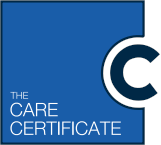 You have a duty of careto all those receiving care and support in your workplace. This means promoting wellbeing and making sure that people are kept safe from harm, abuse and injury.Duty of care is a legal requirement; you cannot choose whether to accept it. It applies as soon as someone has care or treatment. Breaking this duty, for example through negligence, could result in legal action.WellbeingWellbeing could be defined as thepositive way in which a person feels and thinks of themselves.Code of conductThe code of conduct tells you howyou are expected to behave as a care worker.The duty of care is also to other workers, for example, in a hospital, to doctors, nurses and healthcare support workers but also to caterers, cleaners and maintenance workers. If you are a home care worker you will often work alone in a variety of homes. Your duty of careis to each individual and to the other workers you come into contact with in the community.The duty of care is part of the code of conduct for healthcare support workers and adult social care workers in England and will most likely also be in your job description. It is important that you have the knowledge and skills to act on your duty of care in your role but that you don’t work beyond it.As part of your duty of care you should pass on any concerns you have about wellbeing. Every employer has agreed ways of working to respond to possible harmful situations which will include how to report any concerns. Concerns could be about anything frompoor working conditions or equipment to untrained workers, as well as suspected abuse. In any situation, if you do not know what you should do, ask your manager. If you are working for a very small employer, ways of working may be passed on to you in a discussion. Providing guidance about how to deal with abuse and violence or substance misuse orhow to handle toxic substances or carry out risk assessments are all part of making sure that the duty of care is carried out. Fire drills, agreed ways of handling medication as well as cooking and food storage are some of the routine ways that make sure that the duty of care is in place and will depend on your workplace.Supporting independence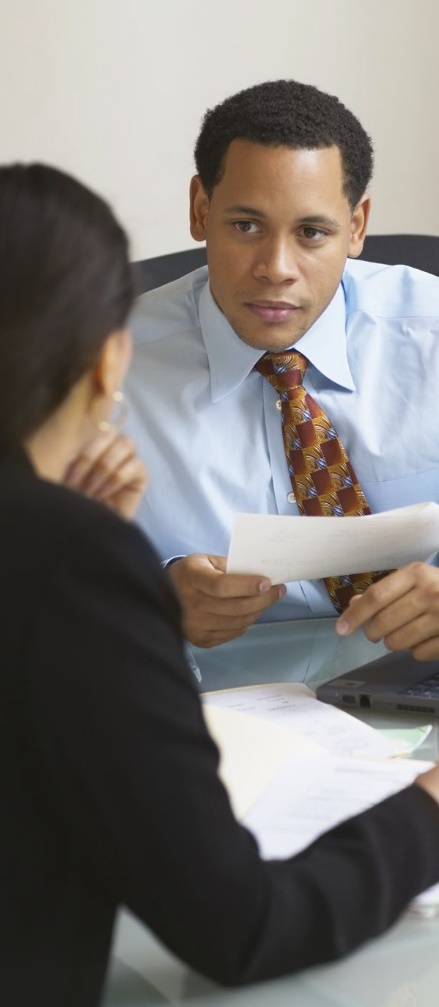 The code of conduct says that you must work in ways that respect and protect the individual’s rights, including their right to live as independently as possible, to make their own choices and to take risks.There may be times when they make choices that you think are unwise, unsafe or that you disagree with. For example when someone with a disability wants to try a new physical activity or when someone chooses not to eat less fatty foods. You should make sure that they have as much information as possible about their choices and what could happen. If they still choose to make a risky choice a risk assessment may identify ways in which risks can be reduced and the individual can be supported to make those decisions.Your employer will give you guidance on risk assessments, risk enablement and health and safety. Whatever you come across you have to consider the individual’s wellbeing as your main priority. If you are unsure about any situation, ask your manager. Other sources of support might be the individual’s friends or family, a befriender or an advocate, theirGP or another care worker. You will look at issues around mental capacity, mental health, dementia and learning disabilities in more detail in standard 9.AdvocateAn advocate is a trusted, independent person who can speak and act for the individual.They can advise on matters such as benefits and can ensure that the individual’s voice is heard in care planning meetings making sure that decisions are made in the interests of the individual. The role of advocates and advocacy services will become more important when the Care Act becomes law.Individuals make decisions all the time and should be supported to do so. Sometimes an individual may not be able to understand and retain the information they need to make a decision or communicate their choice. If this is the case they may lack the mental capacity to make the decision. They may be able to make day-to-day decisions for example what to wear and what they want to eat, but not able to make decisions about moneyor medical issues. In situations where you are not entirely sure about the individuals capacity, please seek additional advice or guidance.Comments and complaintsYou have a duty to make sure that individuals know that they have a right to complain or comment about their care or support. It is important that this is able to happen quickly and in a positive way. They should be taken seriously and explored so that any learning can be used to keep doingthe right things or to make improvements. Positive comments can be encouraging and used to show how good ways of working are making a positive difference. Ask your employer to tell you about what to do when someone wants to complain or comment.The Local Authority Social Services and NHS Complaints (England) Regulations 2009is the legislation for complaints in health and social care. The Department of Health also published the NHS Constitution in 2011, which tells you about guiding principles and patients’ rights. There should be a recorded process to follow which may differ depending on the type of workplace and have a time limit in which the complaint has to be made after the situation happened. If someone wants to make a comment or complaint you should deal with it in line with your organisations agreed ways of working.Depending where you work, that could include:• Arrange to talk in private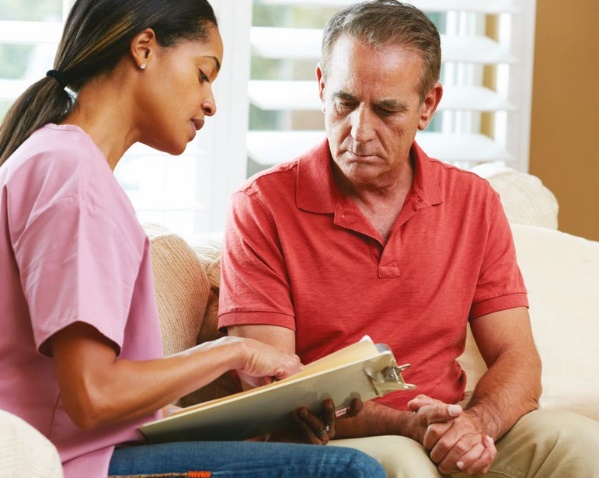 • Make sure the individual knows that you may need to pass on information if there is a risk to the safety of themselves or others• Listen calmly and actively, assuring them that you are taking them seriously• Do not judge or become emotional• Offer your support but do not try to answer at this stage• Explain what will happen next, who the complaint will be passed to and when they will get some feedback.Thank them, tell your manager what has been said, and make a record as soon as possible.Often an organisation has one named person who deals with complaints. Depending on the size of the organisation there may be a complaints section such as the NHS’s Patient Advice and Liaison Service (PALS). Your workplace also needs to identify a ‘responsible person’ who will be the person that holds the role of accountable officer. Smaller workplaces might not have anything in writing but will still have agreed ways of working when complaints are made.Incidents, errors and near missesSadly, having the best ways of working, the code of conduct and the duty of care, doesn’t always protect vulnerable adults from harm. All health and social care workplaces involve workers collaborating towards the wellbeing of those needing care or support. Mistakes happen through things like lack of knowledge, poor communication or not sharing information, stress, negligence or being distracted. Mistakes are seen as being one of the following:Adverse events: action or lack of action that leads to unexpected, unintended andpreventable harm.Errors:not doing somethingas it should have been done, for example through bad planning or being forgetful.Near misses:situations where anaction could have harmed the individual but, eitherby chance or purpose, was prevented.Incidents:specific negative events. In health and social care serious incidents are described as events which need investigation as they caused severe harm or damage to either the person receiving care or the organisation.The first thing to do after something has gone wrong is to do what you can to improve the wellbeing and meet the immediate needs of the individuals involved.Your workplace will have a form which you should complete to record incidents, accidents and near misses. You should record the date, time and facts. This is used to make your manager aware straight away. Do not blame other workers or suggest why the incident might have happened to those involved even if you have an idea why it was. If your thoughts turned out to be wrong you could lose the individual’s and family’s trust and respect.LegislationFor health and social care work a number of legislations set standards on how to handleCare and compassionThink clearly and carefully about the potential reasons for someone’s distress.Use your person centred approach and knowledge of them as an individual, as you may be able to de-escalate a challenging situation by recognising their unmet needs and responding to these with supportive care and/or additional services.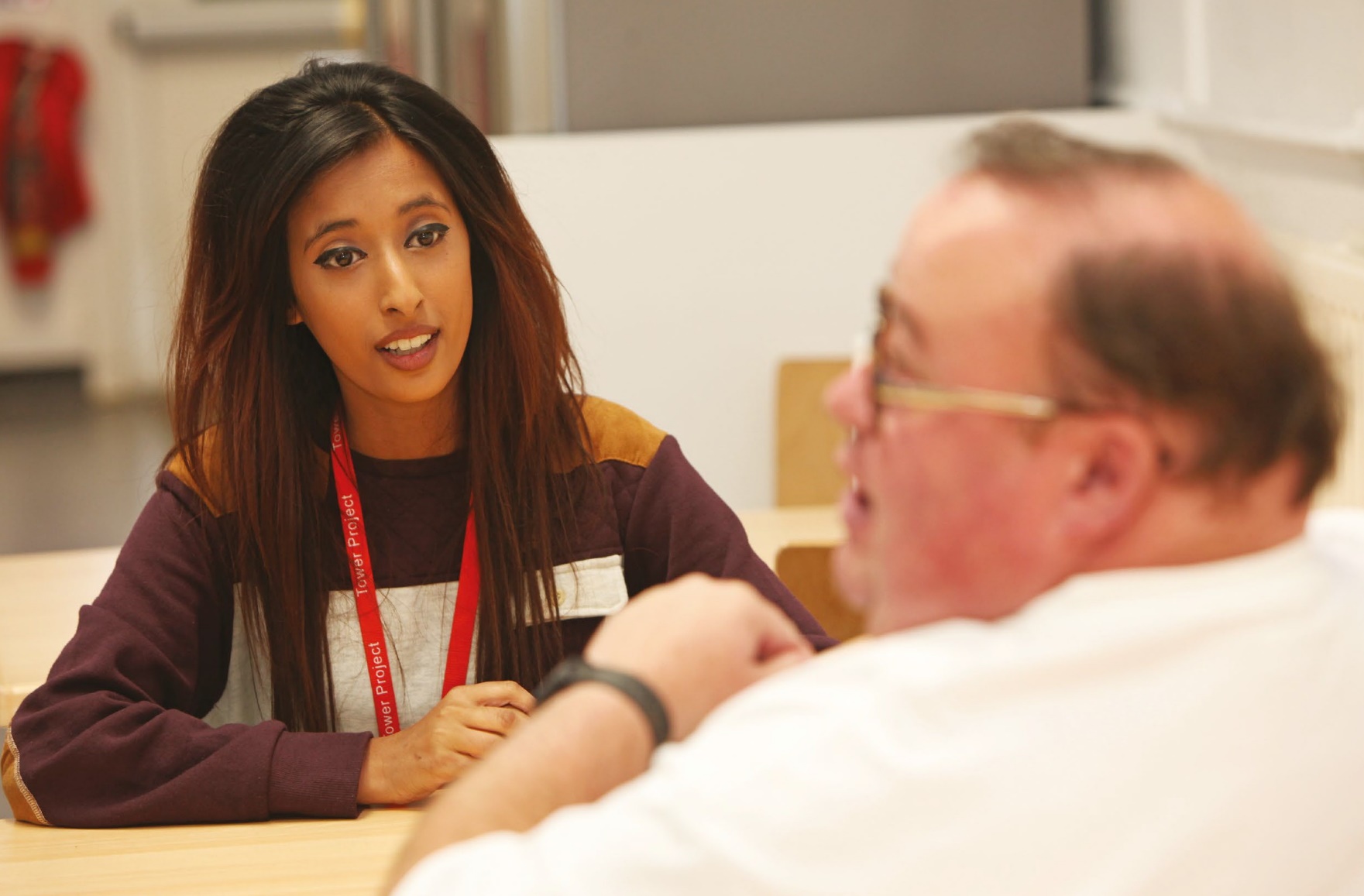 The Health and Safety at Work etc. Act 1974This is the main piece of legislation covering occupational health and safety in the UK. It places a duty on employers and employees for the health, safety and welfare of persons in the workplace.www.hse.gov.uk/legislation/hswa.htmThe Management of Health and Safety Regulations 1999Workplaces should have a procedure in place for recording, reporting and evaluating all serious incidents. They should take measures to avoid them happening again. www.legislation.gov.uk/uksi/1999/3242/contents/madeThe Reporting of Injuries, Diseases and Dangerous Occurrences Regulations 2013 (RIDDOR)This places duties on responsible persons working on the premises to report specific workplace accidents, occupational diseases and specific dangerous occurrences or near misses to their local Health and Safety Executive (HSE).www.hse.gov.uk/riddor/The Control of Substances Hazardous to Health Regulations 2002 (COSHH)This requires employers to assess the risks of potentially harmful substances andtake precautions to minimise these. They include, for example, cleaning materials and medication.www.hse.gov.uk/coshh/The Provisions and Use of Work Equipment Regulations 1998 (PUWER)Anyone responsible for work equipment should ensure that it is suitable for the job, well maintained, inspected regularly and only operated by well-informed and trained staff.A breach of any of these regulations is a crime in the UK and therefore needs to be reported immediately. If any person suffers harm as a result, the offender may be taken to court.www.hse.gov.uk/work-equipment-machinery/puwer.htm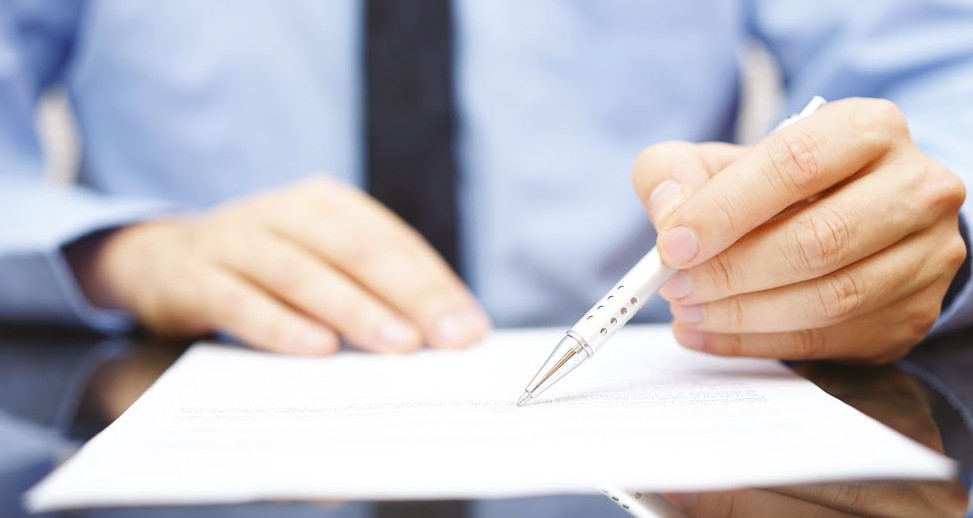 Managing conflict and difficult situationsThere are many things that can cause conflict with and between individuals. Conflict or behaviour that is challenging often happens as a result of distress or because needs are not being met. It could be caused by a number of factors including:•	Biological, for example because an individual is in pain or suffering the side effects of medication or substance misuse•	Social, for example because of being bored, wanting social contact, having a need to be in control, not being able to communicate or understand what is being said•	Environmental, for example because of loud noise or bad lighting or barriers in the room to mobility•	Psychological, for example because of feeling left out or lonely.Your workplace might have a policy on responding to behaviour that challenges. There will usually be a form to report what happened, who has been involved and where and when the incident took place. You should include if anyone has been injured and needed medical assistance or whether the police have been called, and sign and date. This will then be used to discuss and take any action that is needed to better support the individual.An open discussion with any individual, where they are treated with respect and dignity, can often find a solution. If possible and safe:•	Take the individual to a quiet place•	Ask questions and listen carefully to what they say•	Take their feelings of being upset or angry seriously•	Try to find a way forward that they understand and can agree to.It is important that you get to know the individuals you are working with as far as possible so you can recognise triggers to distress. It is also important that you don’t get emotionally involved but keep a clear head and look out for body language and reactions. If you feel that a one-to-one situation between yourself and an individual has the potential to become confrontational you should try to leave the scene to give them time to calm down.When you recognise frustration and aggression in a person’s behaviour you will learn, as you develop in your role, how to use your communication skills and other ways of working to manage a situation before it becomes violent or aggressive. Your manager will provide guidance, explain ways of working and support you to develop your knowledge and skills as you progress in your work.THE CARE CERTIFICATE WORKBOOK STANDARD 36The CARE CERTIFICATEDuty of Care(In General Practice)•	What do you know now?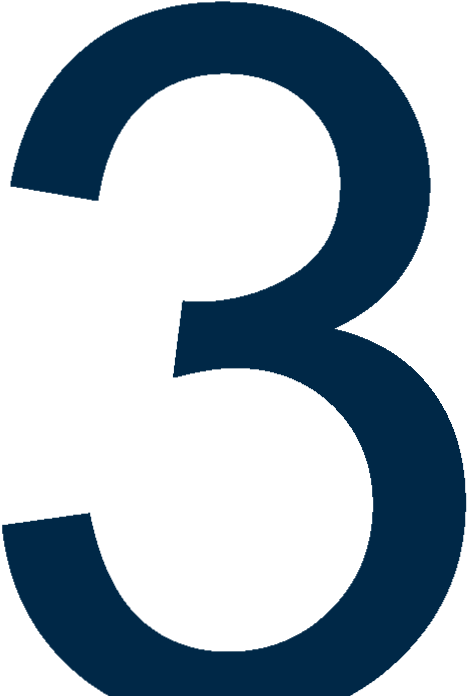 StandardTHE CARE CERTIFICATE WORKBOOKActivity 3.1aAs a healthcare support worker in General Practice you have a dutyof care to all people you see. Use the following words to define what is meant by duty of care:Duty of careDefine - provide a definition in your own words to demonstrate your understanding.Thinking about yourown work role, complete the sentences below to describe how the duty of care affects you in practice. The first example has been completed for you:Describe - to describe means to create a picture with words but not simply writinga list of bullet points.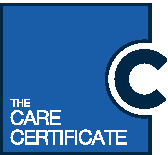 My job description states that...I have certain responsibilities to the individuals I provide care and support to and to my colleagues; this includes working safely and with the interests and wishes of the individual at heart.The code of conduct means that...The organisational policies and procedures are there to...I must report unsafe or abusive practices because...Activity 3.2aThere will be times when your duty to safeguard the wellbeing of the individual is in conflict with your duty to promote the individual’s right to take risks. It is your duty to ensure an individual is kept safe and does not experience harm but these situations may cause you a dilemma and you may not know the right thing to do to keep them safe atthe same time as enabling them to make their own choices.Think of two dilemmas that might arise in your work and describe these in the space below:Describe - to describe meansto create a picture with words but not simply writing a list of bullet points.Dilemma 1:Dilemma 2:Activity 3.2b & cFor the two dilemmas that you have described in 3.2a, complete the table below to explain what you must and must not do within your role for each dilemma and where you would get additional support and advice to help you resolve the dilemma: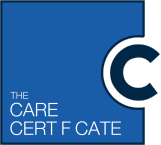 Explain - to explain something you will need to provide a clear account of your understanding, including details like why and how.Fill in the gaps in thediagram below to show how to respond to comments, concerns and compliments in line with legislation and agreed ways of working:Provide aand quiet spacefor comments, concerns and complaints to be madeInform the individual of the  	 policy 	 to the individual, making sure that you do not  	Explain theprocedure andtheir comments or complaints should be forwarded to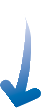 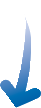 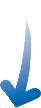 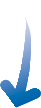 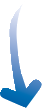 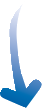 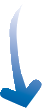 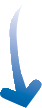 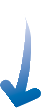 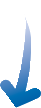 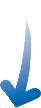 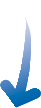 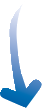 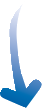 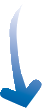 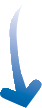 Inform your  	 so that they are aware of the situationFor each of the threeexamples below, describe who you would ask for advice and support in handling comments, concerns and compliments:Describe - to describe means to create a picture with words but not simply writinga list of bullet points.It is essential to learn from comments and complaints when providing care services.  The surgery will hold regular meetings with all employees to discuss comments and complaints received. Explain how you think this can improve the quality of the service provided:Explain - to explain something you will need to provide a clear account of your understanding, including details like why and how.You have a duty of care to respond to events and incidents in an appropriate and agreed way. To show your understanding, complete the table below to describe how you would recognise adverse events, incidents, errors and near misses (scenarios) and explain what you must not do in relation to each:Describe - to describe means to create a picture with words but not simply writing a list of bullet points.Explain - to explain something you will need to provide a clear account of your understanding, including details like why and how.Continuedthe legislation and agreedways of working that need to be taken into account when reporting adverse events, incidents, errors and near misses:List - this term means to identify the main points which can be written as bullet points.1.2.3.4.Fill in the spider diagrambelow to list the factors and difficult situations that may cause confrontation. One example has been provided for you: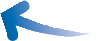 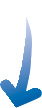 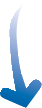 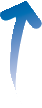 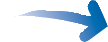 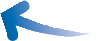 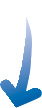 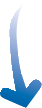 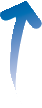 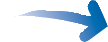 List - this term means to identify the main points which can be written as bullet points.An individual with dementia may feel misunderstood, frustrated and confused.Factors and difficult situations that may cause confrontation include...Thinking about the factorsand difficult situations that may cause confrontation, select one that relates to your own role and answer the questions below:1. What is the factor or difficult situation that may cause confrontation?2. How could communication be used to solve problems and reduce the likelihood or impact of confrontation?3. How would you assess and reduce the risks in this situation?4. What is the agreed way of working for reporting confrontation in your service?Care Certificate progress log, mapping and sign-off documentDocument guidanceThis document provides an overview of the outcomes and assessment criteria for Standard 3: Duty of Care. It identifies the criteria within the Standard that should have been achieved upon successful completion of the underpinning knowledge within the Care Certificate workbook. Employees must demonstrate their competence in practice in order to fully achieve this Standard of the Care Certificate.This progress log and sign-off document should be completed jointly by the employee and the manager/supervisor/assessor to confirm that all outcomes and criteria have been achieved in practice in the work setting. Supplementary evidence can be attached to demonstrate achievement and it is suggested to do so as good practice.This document also provides an outline of the suggested mapping of outcomes and criteria within Standard 3: Duty of Care of the Care Certificate to the recommended Qualifications and Credit Framework (QCF) unit, the National Minimum Training Standards for Healthcare Support Workers and Adult Social Care Workers in England and the Common Induction Standards. This document does not necessarily indicate direct mapping of criteria and therefore assessors and/or managers should ensure they follow the guidance below. Please note that when the term assessor is used throughout this document this could be the manager, supervisor or assessor and will be decided by the employing organisation.This document should always be used in conjunction with the guidance provided in the Care Certificate Framework Technical Document.Guidance for assessorsAssessors must ensure that the learner has produced evidence for each assessment criterion that is valid, authentic, reliable, current and sufficient. Therefore assessors must not assume that if the mapping document indicates a criterion could have already been achieved, the mapped criteria within the QCF unit should automatically be awarded. Learners and assessors are responsible for ensuring that the outcomes and criteria within the QCF unit and standards below have been achieved to the required standard. For reference, within the column that refers to coverage of the relevant QCF unit, a P indicates that the Care Certificate criteria provides partial coverage of the relevant criteria within the QCF unit, whereas an F indicates full coverage.The Assessment method used column is included to allow assessors to provide evidence of the type of assessment method that has been used to assess the Care Certificate criteria. This is likely to be noted as the Care Certificate Workbook, however if further evidence is also provided this could include professional discussion, observation, question and answer, e-learning, witness testimony etc. This column can also be completed to evidence competency using these example assessment methods.The Evidence location column is included to provide a clear signpost to where the learner’s evidence can be found. This may be within a portfolio of evidence, a continued professional development (CPD) file or electronically via e-learning or e-portfolio.Declaration of completionI confirm that the evidence provided by the employee meets the full requirements for Standard 3: Duty of Care of the Care Certificate.Employee signature: Name of assessor*: Assessor* signature:Completion date:*The Assessor can be your Manager, Supervisor or someone else authorised by your employing organisation. This individual provides confirmation that all learningoutcomes and assessment criteria for the Care Certificate standard identified above have been completed and signed off by an authorising person.What you must do within your roleWhat you must not do within your roleWhere would you get additional support and advice to resolve the dilemma and whyDilemma 1Dilemma 2Someone you are seeing reads an entry in their notes on the computer. They believe the record of their last visit has been altered since they attended.You have read the complaints procedure in the practice but are unclear who you should be seeking further advice fromAn individual you see wishes to make a complaint about the way she was spoken to by a colleagueDecide whether this is an example ofan adverse event, incident, error or near missDecide whether this is an example ofan adverse event, incident, error or near missDescribe how you recognise this as an example of an adverse event, incident, error or near missExplain what you must do and must not doin relation to each exampleAn investigation is started after a patient who had been seen by a number of staff that morning unexpectedly died on their way home.Adverse eventIncidentMust do:An investigation is started after a patient who had been seen by a number of staff that morning unexpectedly died on their way home.ErrorNear missMust not do:You telephone a patient to ask them to attend for a blood test and find the patient had already been called by a receptionist earlier that day for the same reason.Adverse eventIncidentMust do:You telephone a patient to ask them to attend for a blood test and find the patient had already been called by a receptionist earlier that day for the same reason.ErrorNear missMust not do:Decide whether this is an example ofan adverse event, incident, error or near missDecide whether this is an example ofan adverse event, incident, error or near missDescribe how you recognise this as an example of an adverse event, incident, error or near missExplain what you must do and must not doin relation to each exampleYou are asked by a patient if their prescription is ready. Being helpful you go to reception and ask for it. Just before you hand it to the patient you notice the receptionist has given you the wrong patient’s prescription.Adverse eventIncidentMust do:You are asked by a patient if their prescription is ready. Being helpful you go to reception and ask for it. Just before you hand it to the patient you notice the receptionist has given you the wrong patient’s prescription.ErrorNear missMust not do:An individual slips on the wet floor in the patient’s toilet. When you go to investigate you notice it had just been cleaned and a wet floor notice had not been used.Adverse eventIncidentMust do:An individual slips on the wet floor in the patient’s toilet. When you go to investigate you notice it had just been cleaned and a wet floor notice had not been used.ErrorNear missMust not do:Unit numberUnit titleLevelCreditH/601/5474Introduction to duty of care in health, social care or children’s and young people’s settings21R/601/1436Principles for implementing duty of care in health, social care or children’s and young people’s settings31Care CertificateStandard 3OutcomeCare CertificateStandard 3 CriteriaKnowledge/ CompetenceQuestion within workbookQCF unit: Intro- duction to duty of care in health,social care or chil- dren’s and young people’s settingsP = PartialF = FullQCF unit: Principles for implementing duty of care in health, social careor children’s and young people’s settingsP = PartialF = FullNational Minimum Training Stand- ards: Standard 5– Duty of careCommon Induction Standards: Standard 5 – Principles for implementing duty of careAssess- ment method usedEvi- dence loca- tionSign-off initialsDate3.1 Understand how duty of care contributes to safe practice3.1a Define ‘duty of care’K3.1aAC1.1 – FAC1.1 – P5.1.1S5 – 1.13.1 Understand how duty of care contributes to safe practice3.1b Describe how the duty of care affects their own work roleK3.1bAC1.2 – FAC1.1 – P5.1.1S5 – 1.13.2 Understand the support available for addressing dilemmas that may arise about duty of care3.2a Describe dilemmas that may arise between the duty of care and an individual’s rightsK3.2aAC2.1 – FAC2.1 – P5.2.1S5 – 2.13.2 Understand the support available for addressing dilemmas that may arise about duty of care3.2b Explain what they must and must not do within their role in managing conflicts and dilem- masK3.2b and c5.2.2S5 – 2.23.2 Understand the support available for addressing dilemmas that may arise about duty of care3.2c Explain where to get additional support andadvice about how to resolve such dilemmasK3.2b and cAC2.2 – FAC2.3  P5.2.3S5 – 2.33.3 Deal with comments and complaints3.3a Demonstrate how to respondto comments and complaints in line with legislation and agreed ways of workingC3.3aAC3.1 – P AC3.2 – PAC3.1 – P AC3.2 – P5.3.1S5 – 3.13.3b Describe whom to ask for advice and support in handling comments and complaintsK3.3bAC3.1 – P AC3.2 – PAC3.1 – P AC3.2 – P5.3.2S5 – 3.2S5 – 3.33.3c Explain the importance of learning from comments and complaints to im- prove the quality of serviceK3.3c5.3.3S5 – 3.43.4 Deal withIncidents,errors and near misses3.4a Describe how to recognise adverse events, incidents, errors and near missesK3.4a and b5.4.1S5 – 4.13.4 Deal withIncidents,errors and near misses3.4b Explain what they must and must not do in relationto adverse events, incidents, errors and near missesK3.4a and b5.4.2S5 – 4.23.4 Deal withIncidents,errors and near misses3.4c List the legisla- tion and agreed ways of working in relation to reporting any adverse events, incidents, errors and near missesK3.4c5.4.3S5 – 4.33.5 Deal with confrontation and difficult situations3.5a List the factors and difficult situa- tions that may cause confrontationK3.5a5.5.13.5 Deal with confrontation and difficult situations3.5b Describe how communicationcan be used to solve problems and reduce thelikelihood or impact of confrontationK3.5b, c and e5.5.23.5c Describe how to assess and reduce risks in confrontational situationsK3.5b, c and e5.5.33.5d Demonstrate how and when to access support and advice about resolving conflictsC5.5.43.5e Explain the agreed waysof working for reporting any confrontationsK3.5b, c and e5.5.4